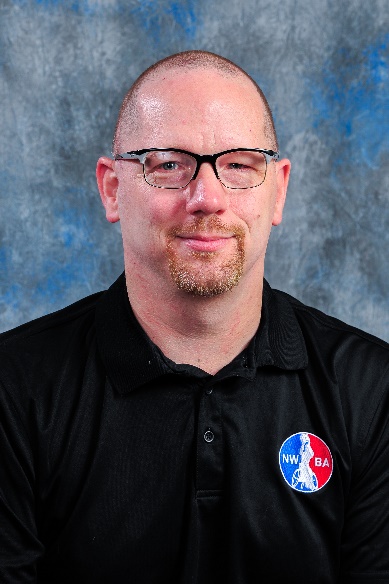 Curtis “Gus” LeaseAdaptive Sports Athlete & AdvocateCurtis “Gus” Lease, originally from Jacksonville, Illinois, graduated in 1994 from the University of Illinois-Champaign. While there, Lease was a four-time All-American, and awarded the Sportsmanship and MVP Award for the Intercollegiate Division. Lease was also a three-time MVP for U of I.Gus is a two-time Paralympian on the US National Sitting Volleyball Team.Lease continues to play wheelchair basketball as a member of the Chicago Hornets in the NWBA Adult Division I, coaches the Synergy Junior Bulls youth wheelchair basketball team, plays wheelchair softball with the Wheelchair Cubs, and is a current member of the NWBA Board of Directors.630-926-1385gusgus71@gmail.comWheelchair Basketball (1990-current)University of Illinois - 4 time collegiate All-American3-time member of US National Team2001 National Championship (Golden State)Head Coach - Synergy Jr BullsNWBA Board Member (Treasurer)2018 NWBA Collegiate Hall of Fame
sitting volleyball (1999-2007)US National Team 2000 - 20072-time Paralympian (00, 04)2-time Para Pan Am Medalist
(Gold in 03, Silver in 07)
wheelchair softball (2008-Current)Wheelchair Cubs Wheelchair
Softball Team
